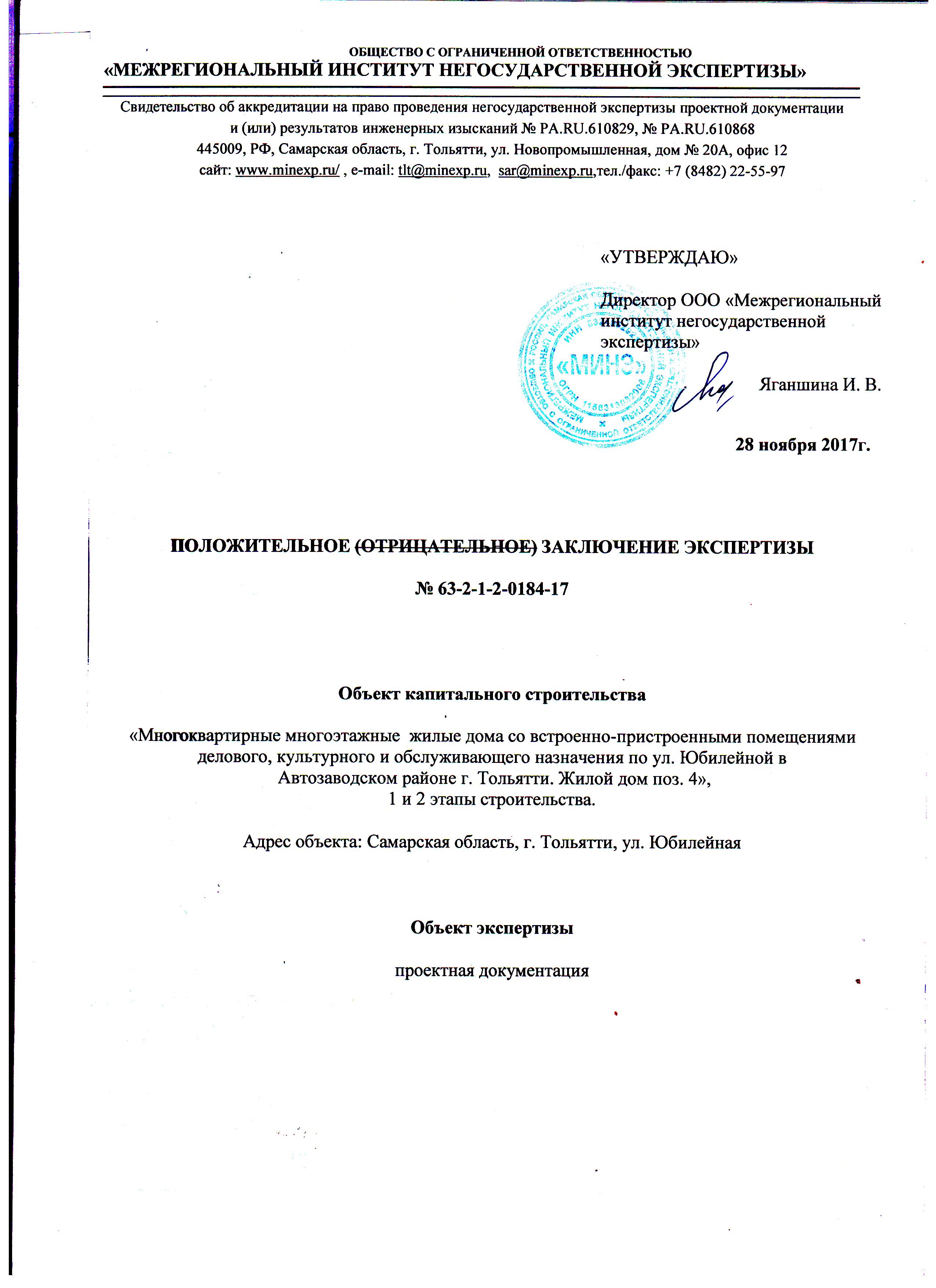 1. Общие положения1.1. Основания для проведения негосударственной экспертизы:- заявление о проведении повторной негосударственной экспертизы проектной документации.- договор № 88/1/17 от 20.11.2017г. о проведении повторной негосударственной экспертизы проектной документации в части внесенных изменений в раздел ИОС 2,3 и дополнительным разделом ПОД по объекту: «Многоквартирные многоэтажные  жилые дома со встроенно-пристроенными помещениями делового, культурного и обслуживающего назначения по ул. Юбилейной в Автозаводском районе г. Тольятти. Жилой дом поз. 4», 1 и 2 этапы строительства.1.2. Сведения об объекте негосударственной экспертизы с указанием вида и наименования рассматриваемой документации (материалов), разделов такой документации:1.3. Идентификационные сведения об объекте капитального строительства:1.3.1. Наименование объекта: «Многоквартирные многоэтажные  жилые дома со встроенно-пристроенными помещениями делового, культурного и обслуживающего назначения по ул. Юбилейной в Автозаводском районе г. Тольятти. Жилой дом поз. 4, 1 и 2 этапы строительства. »1.3.2. Месторасположение объекта: Самарская область, г. Тольятти, ул. Юбилейная.1.3.3. Технико-экономические показатели объекта капитального строительства:1.4. Вид, функциональное назначение и характерные особенности объекта капитального строительства.I этапУровень ответственности здания — II;Степень огнестойкости здания — II;Класс функциональной пожарной опасности здания — Ф1.3;Класс конструктивной пожарной опасности здания — С1;Класс пожарной опасности строительных конструкций — К0;Класс пожарной опасности строительных материалов — КМ1.II этапУровень ответственности здания — II;Степень огнестойкости здания — II;Класс функциональной пожарной опасности здания — Ф1.3 (жилые секции), Ф4.3 (офисные помещения, нежилые помещения (офисы));Класс конструктивной пожарной опасности здания — С1 (секции 6,7, здание с нежилыми помещениями (офисы)), СО (секция 8);Класс пожарной опасности строительных конструкций — К0;Класс пожарной опасности строительных материалов — КМ1.1.5. Идентификационные сведения о лицах, осуществивших подготовку проектной документации и (или) выполнивших инженерные изыскания:Проектная документация:Генеральный проектировщик: ООО  ПСК «Пятый океан»Свидетельство о допуске № П-008-6323083439-16052016-167  от 17.03.2014 года.Главный инженер проекта: Васильева И.В.Организация, выполнявшая инженерные изыскания:ООО «Градостроительство»Свидетельство о допуске № 0483.01-2012-6324033007-И-003 от 23.11.2012  года.1.6. Идентификационные сведения о заявителе, застройщике, заказчике:Застройщик: Общество с ограниченной ответственностью «Строительная Компания СТРОНЖ»  (ООО «СК СТРОНЖ»)Юридический адрес: 445037, РФ, Самарская область, г. Тольятти, ул. Фрунзе,10А, офис 12-29.Генеральный директор  Кузнецов Алексей ПетровичЗаявитель: Общество с ограниченной ответственностью «Строительная Компания СТРОНЖ»  (ООО «СК СТРОНЖ»)Юридический адрес: 445037, РФ, Самарская область, г. Тольятти, ул. Фрунзе,10А, офис 12-29.Генеральный директор  Кузнецов Алексей ПетровичТехнический заказчик: Общество с ограниченной ответственностью «Строительная Компания СТРОНЖ»  (ООО «СК СТРОНЖ»)Юридический адрес: 445037, РФ, Самарская область, г. Тольятти, ул. Фрунзе,10А, офис 12-29.Генеральный директор  Кузнецов Алексей Петрович1.7. Источник финансирования:собственные средства1.8. Иные сведения, необходимые для идентификации объекта и предмета негосударственной экспертизы, объекта капитального строительства, исполнителей работ по подготовке документации (материалов), заявителя, застройщика, заказчика:1. Право пользования земельным участком предоставлено на основании  Свидетельства о государственной регистрации права собственности от 19.11.2015 года № 63-63/009-63/009/302/2015-6800/1.2. Градостроительный план № RU63302000-0000000000002053  от 23.11.2015 года выдан Управлением архитектуры и градостроительства мэрии городского округа Тольятти.3. Положительное заключение №63-2-1-0002-17 от 20.02.2017.2. Основания для выполнения инженерных изысканий, разработки проектной документации2.1. Основания для разработки проектной документации:1. Задание на проектирование к договору № 11-16 ПР от 01.11.2016г.2. Технический отчет по инженерно-геодезическим изысканиям выполнен ООО "ГЕОПРОЕКТ" (шифр №189-ИГИ) - свидетельство о допуске к работам —№ 01-И--№0249-43. Технический отчет об инженерно-геологических изысканиях, выполненных ООО «Градостроительство» (арх. № 2124).4. Градостроительный план земельного участка № RU 63302000-0000000000002053, утвержденный распоряжением мэрии городского округа Тольятти №8616-р/5 от 23.11.2015г.5. Технические условия на подключение к сетям инженерно-технического обеспечения № 5163 от 10.06.2016г.:- теплоснабжение;-водоснабжение;-бытовая канализация;-ливневая (дождевая) канализация, выданных ОАО "ТЕВИС".6. Технические условия для присоединения к электрическим сетям №ТУ 29Э/15 от 15.04.2015г.7. Технические условия на телефонизацию № 1144 от 09.11.2016г., выданные ООО «ИнфоЛада».8. Технические условия на телефонную канализацию №0607/03/14382-16.9. Экспертное заключение по результатам санитарно-эпидемиологической экспертизы №18 от 23 июня 2014г.10. Экспертное заключение по результатам санитарно-эпидемиологической экспертизы №09/26У от 27 мая 2014г.11. Экспертное заключение по результатам санитарно-эпидемиологической экспертизы № 448 от 10.02.2016г.12.Письмо Роспотребнадзора №18-04/3684 от 26.05.2016 года о возможности строительства жилого дома.13. Экспертное заключение по уменьшению существующей санитарно-защитной зоны стадиона «Торпедо» №448 от 10.02.2015г ФБУЗ «Центр гигиены и эпидемиологии Самарской области».3. Описание рассмотренной документации (материалов)3.1. Описание результатов инженерных изысканий:3.1.1. Топографические, инженерно-геологические, экологические, гидрологические, метеорологические и климатические условиях территории, на которой предполагается осуществлять строительство, реконструкцию объекта капитального строительства с указанием выявленных геологических и инженерно-геологических процессов (карст, сели, сейсмичность, склоновые процессы и другие):Исследуемый участок под проектируемый жилой дом расположен по ул. Юбилейная в Автозаводском районе г. Тольятти.В геоморфологическом отношении данный участок приурочен к IV-ой надпойменной террасе левобережья р. Волги.Поверхность площадки ровная, заасфальтированная, с небольшим уклоном на запад, абсолютные отметки ее составляют ~81,15-82,50м.Опасных физико-геологических процессов на участке и прилегающей к нему территории не имеется.В соответствии с картой климатического районирования для строительства СП 131.13330.2012 г. Тольятти относится к II В району.Природная сейсмичность г. Тольятти от нагрузок природного и техногенного характера оценена до 6 баллов.Геологический разрез исследуемого участка по результатам выполненного бурения и статического зондирования на глубину 28м от поверхности земли сложен аллювиальными отложениями среднечетветичного возраста (aQII), прикрытыми с поверхности насыпным (tQIV) грунтом, и представлен следующими литологическими разностями.В инженерно-геологическом разрезе участка выделено 4 инженерно-геологических элемента (ИГЭ):ИГЭ 1 – насыпной грунтИГЭ 2 – суглинок твердый, просадочный.ИГЭ 3 – суглинок полутвердый, непросадочный.ИГЭ 4 – песок пылеватый, плотный.Расчетные значения показателей физико-механических свойств грунтов по элементам сведены в таблице:По химическому составу грунты в интервале глубин 0,0-13,0м неагрессивные к бетонным и железобетонным конструкциям, коррозионная агрессивность к стали в интервале глубин 0,0-3,0м – средняя.Подземные воды скважинами, пробуренными до глубины 28,0м, не вскрыты (приложения 3.2, 3.3). Уровень их находится на глубине ~ 30м от поверхности земли. Сезонные колебания уровня подземных вод по данным режимных наблюдений в годовом цикле составляет до ~1,2м.Исследуемый участок по критерии типизации по подтопляемости – III-А (неподтопляемый).При утечках из водонесущих инженерных коммуникаций возможно локальное техногенное замачивание грунтов в верхней части разреза.Специфические грунты на исследуемом участке представлены просадочным суглинком.Как следует из полученных результатов, просадочные свойства проявляются в суглинке до глубины 6,5м (ИГЭ 2) от поверхности земли. Тип грунтовых условий по просадочности – I. Суглинок ИГЭ 3 – непросадочный.По степени морозоопасности, грунты в зоне промерзания: насыпной грунт ИГЭ 1 и суглинок ИГЭ 2 – слабопучинистые.3.2. Описание технической части проектной документации:3.2.1 Перечень рассмотренных разделов проектной документации:3.2.2. Описание основных решений (мероприятий) по каждому из рассмотренных разделов:3.2.2.1. Система водоснабженияНаружные сети водоснабжения и водоотведенияПроектом предусматривается подключение многоэтажного жилого дома к существующим инженерным сетям водопровода и канализации.Проект выполнен на основании технических условий № 5163 от 10.06.2016г, выданных ОАО «ТЕВИС» и задания на проектирование.Строительство жилого комплекса (поз.4), включающего 3-х этажное здание с нежилыми помещениями свободной планировки, осуществляется в 2 этапа.1 этап — пять сблокированных 10-ти этажных (включая технический чердак) панельных секций жилых домов.2 этап — две 10-ти этажные секции, сблокированные с 17-ти этажной (включая технический чердак) угловой секцией и пристроенное к 17-ти этажной секции 3-х этажное здание с нежилыми помещениями (офисы). 1 этап — пять сблокированных 10-ти этажных (включая технический чердак) панельных секций жилых домов.Внутренние системы водоснабженияИсточником водоснабжения жилого дома поз.4(секции 1,2,3,4,5) являются существующие сети водопровода Ду-250(ПНД).Проектом предусмотрены следующие системы:В1 — водопровод хозяйственно-питьевой;Т3; Т4 — горячее водоснабжение с циркуляцией.Гарантируемый напор в сети составляет 2,2 кгс/см2.Требуемый напор в сетях жилого дома:- на хозяйственно-питьевые нужды — 4,2 кгс/см2- горячее водоснабжение — 4,4 кгс/см2Водопровод В1 - хозяйственно-питьевой предусмотрен для подачи воды на хозяйственно питьевые нужды жилого дома. Запитка внутренней системы осуществляется от наружного водопровода одним вводом ПЭ-80 SDR-17 90х5,4 «питьевая» по ГОСТ 18599-2001. Система хозяйственного - питьевого водопровода принята однозонной с нижней разводкой. Для создания необходимого напора в сети хозяйственно-питьевого водопровода, в подвале жилого дом (Секции 3), предусмотрена насосная установка “Аква Вира” ООО "Инженерная энергетическая компания" с насосами 3CR10-3 “GRUNDFOS” (2 рабочих, 1 резервный) производительностью Q=15,08 м³/ч; напором Н=22,0 м; мощностью N=3х1,1 кВт. Для снижения шума и вибрации на насосных установках предусмотрены  виброгасящие опоры. Так же, на напорных и всасывающих линиях насосной станции предусматривается установка виброизолирующих вставок.   Для учета расхода холодной воды на вводе водопровода установлен водомерный узел со счётчиком ВСХНд-40. Поквартирный учет холодной  воды производится счетчиками ВСХ-15. В каждой квартире предусмотрены первичные устройства пожаротушения, установленные после счетчика. На внутреннем водопроводе по периметру здания через каждые 60-70 м предусмотрена установка поливочных кранов в нишах наружных стен здания.Стояки и магистральные трубопроводы системы В1 проектируются из стальных водогазопроводных оцинкованных труб диаметром 15-50мм по ГОСТ 3262-75*. Разводка по санитарным узлам, проектируются из полипропиленовых труб P-РR Дн20, по ТУ 2248-027-70239139-2008.Расчетный расход хоз.питьевой воды составляет, (в том числе на горячее водоснабжение): 90,00м3/сут, 9,83м3/ч, 3,94л/с.Горячее водоснабжение предусматривается для подачи воды на хозяйственно-питьевые нужды жилого дома. Подача и учет горячей воды осуществляется от ИТП жилого дома, расположенном в подвале (секции 4). Система горячего водоснабжения однозонная с нижней разводкой. Водоразборные стояки объединены кольцующими перемычками по чердаку с присоединениями их к сборным циркуляционным трубопроводам.Для регулировки системы горячего водоснабжения на подводках к стоякам в подвале предусмотрена установка балансировочных вентелей типа 15Б1п.Для удаления воздуха из системы горячего водоснабжения предусмотрен кран Маевского, устанавливаемый на стояках Т4, на чердаке.У основания  стояков Т3,Т4 предусмотрены шаровые краны Ду 15 мм  для спуска воды.В каждой квартире предусмотрена установка полотенцесушителей от системы Т3, отключение которых, предусмотрено с помощью шаровых кранов Ду20мм, устанавливаемых на верхних и нижних подводках к прибору.Поквартирный учет горячей воды производится счетчиками ВСГ-15Стояки и магистральные трубопроводы систем  Т3, Т4 проектируются из стальных водогазопроводных оцинкованных труб диаметром 15-50 мм по ГОСТ 3262-75*. Разводка по санитарным узлам, проектируются из полипропиленовых труб P-РR Дн20, по ТУ 2248-027-70239139-2008.Расчетный расход горячей воды составляет: 30,60м3/сут, 5,63м3/ч, 2,30л/с Система водоотведенияВнутренние системы водоотведенияПроектом предусмотрены следующие системы:К1- канализация бытоваяК2 - канализация дождевая,К3Н – канализация производственная напорная от насосной станции и ИТП.Канализация бытовая К1 предусмотрена для отвода бытовых стоков от санитарных приборов секций 1,2,3,4,5 многоэтажного жилого дома в наружные сети бытовой канализации пятью выпусками Ф110мм. Внутренние сети канализации жилого дома, в основном, прокладываются открыто. На сети бытовой канализации устанавливаются прочистки, которые плотно закрываются заглушками. Системы К1 жилого дома предусматриваются из полиэтиленовых канализационных труб Ду 50-110 мм по ГОСТ 22689-89.На стояках бытовой канализации К1 устанавливаются противопожарные муфты со вспучивающим огнезащитным составом, препятствующие распространению пламени по этажам.Расчетный расход бытовых стоков составляет – 90,00 м3/сут; 9,83 м3/ч; 5,54л/с.Система производственной напорной канализации К3Н предусматривается для сбора аварийных проливов и опорожнения систем водоснабжения  в помещении насосной станции. Проектом предусмотрена установка насосов марки EBARA серии BEST2M фирмы «АДЛ», производительностью: Q=7,75м3/ч и Q=4,23м3/ч ;  напором Н=5,0м, мощностью N=0,55 кВт, в приямке 600х600х600(h), работающий в автоматическом режиме в зависимости от уровня воды в приямке. Отвод стоков осуществляется в систему бытовой канализации. Трубопроводы производственной напорной канализации К3Н предусматриваются из стальных электросварных труб Д-57х3,5 мм ГОСТ 10704-91*. Канализация дождевая К2 предусмотрена для отвода дождевых и талых вод с кровли здания. Отвод стоков осуществляется через водосточные воронки Ду100мм марки Вр-9 по внутренним водостокам пятью выпусками Ø108х4,0 в наружную сеть дождевой канализации.Сеть дождевой канализации выполняется из стальных электросварных труб Ду108х4,0мм по ГОСТ 10704-91*.Расчетный расход дождевых стоков составляет — 12,56 л/с;2 этап — две 10-ти этажные секции, сблокированные с 17-ти этажной (включая технический чердак) угловой секцией и пристроенное к 17-ти этажной секции 3-х этажное здание с нежилыми помещениями (офисы).Внутренние системы водоснабженияИсточником водоснабжения жилого дома поз.4(секции 6, 7, 8) являются существующие сети водопровода Ду-250(ПНД).Проектом предусмотрены следующие системы:В1 — водопровод хозяйственно-питьевой (жилой дом);В1.1 — водопровод хозяйственно-питьевой (нежилые помещения свободной планировки);В2 — водопровод противопожарный (жилой дом);В2.1 — водопровод противопожарный (нежилые помещения (офисы));Т3;Т4 — горячее водоснабжение с циркуляцией (жилой дом);Т3.1 — горячее водоснабжение с циркуляцией (нежилые помещения(офисы)).Гарантируемый напор в сети составляет 2,2 кгс/см2. Требуемый напор в сетях жилого дома поз.4(секции 6,7,8):- на хозяйственно-питьевые нужды – 6,50 кгс/см2- на внутреннее пожаротушение — 6,50 кгс/см2- горячее водоснабжение – 6,70 кгс/см2Требуемый напор в сетях 3-х этажного здания:- на хозяйственно-питьевые нужды – 2,80 кгс/см2- на внутреннее пожаротушение — 2,90 кгс/см2Водопровод  хозяйственно-питьевой предусмотрен для подачи воды на хозяйственно питьевые нужды жилого дома. Существующая городская сеть, к которой выполняется подключение проектируемого жилого дома поз.4, обеспечивает гарантируемый напор в сети 2,2 кгс/см2. Водопровод В1 хозяйственно-питьевой предусмотрен для подачи воды на хозяйственно-питьевые нужды жилого дома поз.4(секции 6,7,8) и офисов, расположенных на 1-ом этаже секции 8. Запитка внутренней системы осуществляется от наружного водопровода двумя вводами ПЭ-80 SDR-17 110х6,60 «питьевая» по ГОСТ 18599-2001. На вводах холодного и горячего водоснабжения в квартиры выполнены кран-фильтры КВФ-15. Система В1 жилого дома предусмотрена с нижней разводкой.Для создания необходимого напора в сети хозяйственно-питьевого водопровода жилого дома поз.4(секции 6,7,8) предусмотрена повысительная насосная установка “Аква Вира” ООО "Инженерная энергетическая компания" с насосами 3CR10-5 исп.1 фирмы “GRUNDFOS” (2раб.; 1рез.), расположенная в подвале (Секции 8) в осях 2с-4с; Пс-Рс. Производительностью Q=14,00 м3/ч; напором Н=45,0м; мощностью N=3х2,2кВт. Для снижения шума и вибрации на насосных установках предусмотрены  виброгасящие опоры. Так же, на напорных и всасывающих линиях насосной станции предусматривается установка виброизолирующих вставок.  Для учета расхода воды жилого дома поз.4(секции 6,7,8) на вводе в осях 2с-4с; Пс-Рс установлен водомерный узел со счетчиком ВСХНд-40 Ø40мм. Для очистки воды перед счетчиком устанавливается магнитный фильтр ФМФ-80. Поквартирный учет холодной воды производиться счетчиками ВСХ-15. Стояки и магистральные трубопроводы системы В1 проектируются из стальных водогазопроводных оцинкованных труб диаметром 15-80мм по ГОСТ 3262-75*. Разводка по санитарным узлам, проектируются из полипропиленовых труб P-РR Дн20, по ТУ 2248-027-70239139-2008.Расчетный расход хоз.питьевой воды жилого дома (секции 6,7,8) составляет, (в том числе на горячее водоснабжение): 70,80м3/сут, 8,19м3/ч, 3,37л/с.Водопровод В1.1 хозяйственно-питьевой, предусмотрен для подачи воды на хозяйственно-питьевые нужды 3-х этажного здания с нежилыми помещениями (офисы). Запитка внутренней системы осуществляется от наружного водопровода одним вводом ПЭ-80 SDR-17 63х3,80 «питьевая» по ГОСТ 18599-2001. Система В1.1 предусмотрена с верхней разводкой. Для создания необходимого напора в сети хозяйственно-питьевого водопровода нежилых помещений (офисы) предусмотрена повысительная насосная установка “Аква Вира” ООО "Инженерная энергетическая компания" с насосами 2CR1-2 исп.1 фирмы “GRUNDFOS” (1раб.; 1рез.), расположенная в подвале в осях 5с-6с; Ас-Бс. Производительностью Q=1,55 м3/ч; напором Н=6,0м; мощностью N=2х0,37кВт. Для учета расхода воды 3-х этажного здания с нежилыми помещениями на вводе в осях 5с-6с; А-Б, установлен водомерный узел оборудованный магнитным фильтром ФМФ-50, счетчиком ВСХд-15 Ø15мм и электрозадвижкой на обводной линии, открытие которой предусматривается от кнопок, расположенных в пожарных шкафах.Расчетный расход хоз.питьевой воды нежилых помещений (офисы) составляет, (в том числе на горячее водоснабжение): 0,75м3/сут, 0,66м3/ч, 0,42л/с.Водопровод В2 - противопожарный предусмотрен для подачи воды на противопожарные нужды жилого дома поз.4(секции 8) и офисов, расположенных на 1-ом этаже секции 8. Пожаротушение осуществляется от внутренних пожарных кранов, расположенных на каждом этаже жилого дома, которые устанавливаются в пожарных шкафах ШПК-Пульс-320Н и ШПК-Пульс-320-21Н.Противопожарная сеть в жилом доме поз.4 (секции 8) принята кольцевой и присоединяется двумя вводами к наружной сети.Расчетный расход воды на внутреннее пожаротушение жилого дома поз.4 (секции 8) составляет 3 струи по 2,6л/с. Согласно СП 54.1333.2011 «Здания жилые многоквартирные» п.7.4.5 в каждой квартире предусмотрены первичные устройства внутриквартирного пожаротушения, устанавливаемые после счетчиков.Для обеспечения потребного расхода и напора в сети при пожаротушении жилого дома поз.4 (секции8) в подвале жилого дома (секции 8) в осях 1с-2с; Пс-Рс предусматривается повысительная установка пожаротушения ГРАНФЛОУ УНВп с насосами 2DPV 25/3 фирмы «АДЛ» производительностью Q=28,0м³/ч; напором Н=43,0м; мощностью N=2х5,50кВт (1 рабочий, 1 резервный).Для снижения давления у ПК с 1 по 7 этажи между пожарным клапаном и соединительной головкой предусматривается установка диафрагмы.  На сети противопожарного водопровода (секции 8)  устанавливаются 2 выведенных наружу патрубка с соединительными головками диаметром 80 мм для подключения передвижной техники с установкой в здании обратного клапана и нормальной открытой опломбированной задвижки.     Стояки и магистральные трубопроводы системы В2 проектируются из стальных электросварных труб Ду57х3,0-89х3,0 по ГОСТ 10704-91*.Водопровод В2.1 - противопожарный предусмотрен для подачи воды на противопожарные нужды 3-х этажного здания с нежилыми помещениями (офисы). Пожаротушение осуществляется от внутренних пожарных кранов, расположенных на каждом этаже, которые устанавливаются в пожарных шкафах ШПК-Пульс-320Н.Противопожарная сеть в 3-х этажном здании принята тупиковой и присоединяется одним вводом к наружной сети.Расчетный расход воды на внутреннее пожаротушение составляет 1 струя по 2,6л/с. Для обеспечения потребного расхода и напора в сети при пожаротушении 3-х этажного здания с нежилыми помещениями (офисы), в подвале в осях 5с-6с; А-Б, предусматривается повысительная установка пожаротушения ГРАНФЛОУ УНВп с насосами 2DPV 10/1 фирмы «АДЛ» производительностью Q=9,36м³/ч; напором Н=7,0м; мощностью N=2х0,75кВт (1 рабочий, 1 резервный).Стояки и магистральные трубопроводы системы В2.1 проектируются из стальных электросварных труб по ГОСТ 10704-91*.Горячее водоснабжение. Горячее водоснабжение жилого дома поз.4(секции 6,7,8) с офисами на 1-ом этаже (секции 8), предусматривается для подачи воды на хозяйственно-питьевые нужды. Подача и учет горячей воды осуществляется от ИТП жилого дома, расположенном в подвале (секции 6) в осях 5с-7с, Ас-Гс на отм. -2,500 (см.проект ТМ). Система горячего водоснабжения жилого дома поз.4 предусмотрена с нижней разводкой. В каждой квартире предусмотрена установка полотенцесушителей от системы Т3, отключение которых, предусмотрено с помощью шаровых кранов Ду20мм, устанавливаемых на верхних и нижних подводках к прибору.Поквартирный учет горячей воды производится счетчиками ВСГ-15Расчетный расход горячей воды составляет: 24,07м3/сут, 4,71м3/ч, 1,97л/сСтояки и магистральные трубопроводы систем  Т3, Т4 проектируются из стальных водогазопроводных оцинкованных труб диаметром по ГОСТ 3262-75*. Разводка по санитарным узлам, проектируются из полипропиленовых труб P-РR Дн20, по ТУ 2248-027-70239139-2008.Горячее водоснабжение 3-х этажного здания с нежилыми помещениями (офисы), предусматривается для подачи воды на хозяйственно-питьевые нужды. Подача горячей воды осуществляется при помощи водонагревателей Electrolux EWH 50 CENTURIO DL, объемом 50л, расположенные на каждом этаже, в каждом санузле. Система водоотведенияВнутренние системы водоотведенияПодключение санитарно-технических приборов предусматривается к существующим внутриквартальным канализационным сетям.Проектом предусмотрены следующие системы:К1– канализация бытовая (жилая часть);К1.1 — канализация бытовая (нежилые помещения(офисы)); К2 – канализация дождевая (жилая часть);К2.1 – канализация дождевая (нежилые помещения(офисы));К3Н – канализация производственная напорная от ИТП и насосной;К3Н.1 – канализация производственная напорная от ИТП и насосной (нежилыепомещения(офисы)).Канализация бытовая К1 предусмотрена для отвода бытовых стоков от санитарных приборов секций 6, 7, 8 жилого дома в наружные сети бытовой канализации тремя выпусками Ф110мм. Внутренние сети канализации жилого дома, в основном, прокладываются открыто. На сети бытовой канализации устанавливаются прочистки, которые плотно закрываются заглушками. Системы К1 жилого дома предусматриваются из полиэтиленовых канализационных труб Ду 50-110 мм по ГОСТ 22689-89.На стояках бытовой канализации К1 устанавливаются противопожарные муфты со вспучивающим огнезащитным составом, препятствующие распространению пламени по этажам.Расчетный расход бытовых стоков составляет – 70,80м3/сут; 8,19м3/ч; 4,97л/с.Система бытовой канализации К1.1 предусмотрена для отвода бытовых стоков от санитарных приборов 3-х этажного здания с нежилыми помещениями (офисы), в наружную сеть бытовой канализации двумя выпусками Ø110.Подвальная разводка, стояки, выпуски системы К1.1 нежилых помещений (офисы) проектируются из полиэтиленовых канализационных труб Ду 50-110 мм по ГОСТ 22689-89.Расчетный расход бытовых стоков составляет – 0,75м3/сут; 0,66м3/ч; 2,02л/с.Система производственной напорной канализации К3Н предусматривается для сбора аварийных проливов и опорожнения систем водоснабжения  в помещении насосной станции. Для сбора аварийных проливов и опорожнения систем водоснабжения предусмотрена установка насосов марки EBARA серии BEST2M фирмы «АДЛ», производительностью Q=8,60м3/ч;  напором Н=5,0м, мощностью N=0,55 кВт, в приямке 600х600х600(h), работающий в автоматическом режиме в зависимости от уровня воды в приямке. Отвод стоков осуществляется в систему бытовой канализации. Трубопроводы производственной напорной канализации К3Н предусматриваются из стальных электросварных труб Д-57х3,5 мм ГОСТ 10704-91*. Система производственной напорной канализации К3Н.1 Для сбора аварийных проливов и опорожнения систем водоснабжения и отопления нежилых помещений (офисы) в помещении ИТП и насосной станции предусматриваются дренажные приямки с погружными насосами EBARA серии BEST2M фирмы «АДЛ», производительностью, Q=4,25м3/ч; напором Н=5,0м, мощностью N=0,55 кВт, в приямках 600х600х600(h), работающих в автоматическом режиме в зависимости от уровня воды в приямках. Отвод стоков осуществляется в систему бытовой канализации. Трубопроводы производственной напорной канализации К3Н.1 предусматриваются из стальных электросварных труб Ду 57х3,0 ГОСТ 10704-91*.  Канализация дождевая К2 предусмотрена для отвода дождевых и талых вод с кровли здания. Отвод стоков осуществляется через водосточные воронки Ду100мм марки Вр-9 по внутренним водостокам пятью выпусками Ø108х4,0 в наружную сеть дождевой канализации.Сеть дождевой канализации выполняется из стальных электросварных труб Ду108х4,0мм по ГОСТ 10704-91*.Канализация дождевая К2.1 предусмотрена для отвода дождевых и талых вод с кровли здания нежилых помещений (офисы). Отвод стоков осуществляется через водосточные воронки Ду100мм марки Вр-9 по внутренним водостокам двумя выпусками Ø110 в наружную сеть дождевой канализации. Сеть дождевой канализации К2.1 выполняется из стальных электросварных труб Ду108х4,0мм по ГОСТ 10704-91*.Расчетный расход дождевых стоков составляет:для жилого дома — 9,39 л/с;для нежилых помещений (офисы) — 4,21 л/с.3.2.2.2 Проект организации демонтажаПроект организации демонтажа разработан для земельного участка с кадастровым номером 63:09:0101179:569. Площадь участка составляет 13895 м2.Демонтажу подлежат:Железобетонные опоры высотой до 9 м- одностоечные  - 12 шт. - двухстоечные -  3 шт. 2. Линейная арматура и светильники  на высоте до 9 м,  масса до 10 кг  - 15 шт  3. Провода СИП 2А 4 х16+1х25    масса провода 356,98 кг/км  - 0,350 км.Перед проведением демонтажных работ по периметру площадки устанавливается временное ограждение во избежание  проникновения людей и животных в опасную зону. При въезде в зону демонтажа устанавливаются знаки безопасности.Демонтаж производится механическим способом с помощью автокрана.Размер опасной зоны при перемещении груза краном равен  13,5 м.       Существующие подземные коммуникации в районе строительства не подвергаются вскрытию. По территории демонтажа не проходят трубопроводы   под давлением (пар, газ). Следовательно, письменного разрешения эксплуатирующих данные коммуникации организаций на проведение работ не требуется.Методы защиты и защитные устройства  сетей инженерно-технического обеспечения в данном проекте не предусмотрены.Демонтируемые конструкции и мусор вывозятся с площадки   в места  утилизации городских отходов  сразу после демонтажа по согласованию с городской администрацией.До начала демонтажа опор выполняются следующие работы : - устройство подъездов к опоре; - демонтаж проводов и грозозащитных тросов с уборкой их за пределы трассы; - вывозка на пикет монтажной стрелы и такелажа.Демонтаж одной опоры бригадой  рабочих в составе 9 человек  производится за 5 часов. Продолжительность демонтажа 15 опор вместе со светильниками и проводами составит 10 дней.4. Выводы по результатам рассмотрения4.1. Выводы о соответствии или несоответствии в отношении рассмотренных разделов проектной документации. Каждый вывод о несоответствии должен быть мотивирован и содержать ссылку на конкретный нормативный акт и (или) документ, его раздел, статью, пункт и т.д. или содержать ссылку на соответствующие результаты инженерных изысканий4.1.1. Система водоснабжения соответствует требованиям технических регламентов, градостроительных регламентов, градостроительному плану земельного участка, национальным стандартам, результатам инженерных изысканий, заданию на проектирование.4.1.2. Система водоотведения соответствует требованиям технических регламентов, градостроительных регламентов, градостроительному плану земельного участка, национальным стандартам, результатам инженерных изысканий, заданию на проектирование.4.1.3. Проект организации демонтажа соответствует требованиям технических регламентов, градостроительных регламентов, градостроительному плану земельного участка, национальным стандартам, заданию на проектирование.4.2. Общие выводы о соответствии или несоответствии объекта негосударственной экспертизы требованиям, установленным при оценке соответствияПроектная документация  в части внесенных изменений в раздел ИОС 2,3 и дополнительный раздел ПОД по объекту: «Многоквартирные многоэтажные  жилые дома со встроенно-пристроенными помещениями делового, культурного и обслуживающего назначения по ул. Юбилейной в Автозаводском районе г. Тольятти. Жилой дом поз. 4», 1 и 2 этапы строительства,  соответствуют требованиям технических регламентов, градостроительных регламентов, градостроительному плану земельного участка, национальным стандартам, результатам инженерных изысканий, заданию на проектирование.Соответствие проектной документации действующим нормам и правилам проектирования удостоверено подписью главного инженера проекта Васильевой И.В.Проектная документация рекомендуется к утверждению для реализации в установленном порядке с основными технико-экономическими показателями: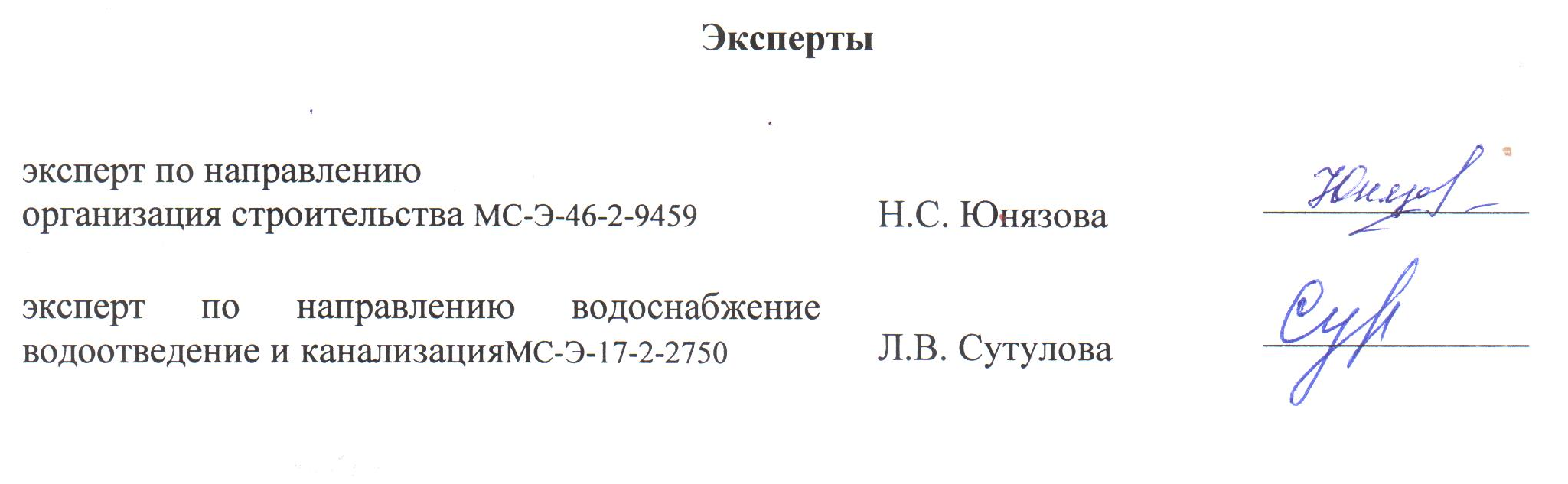 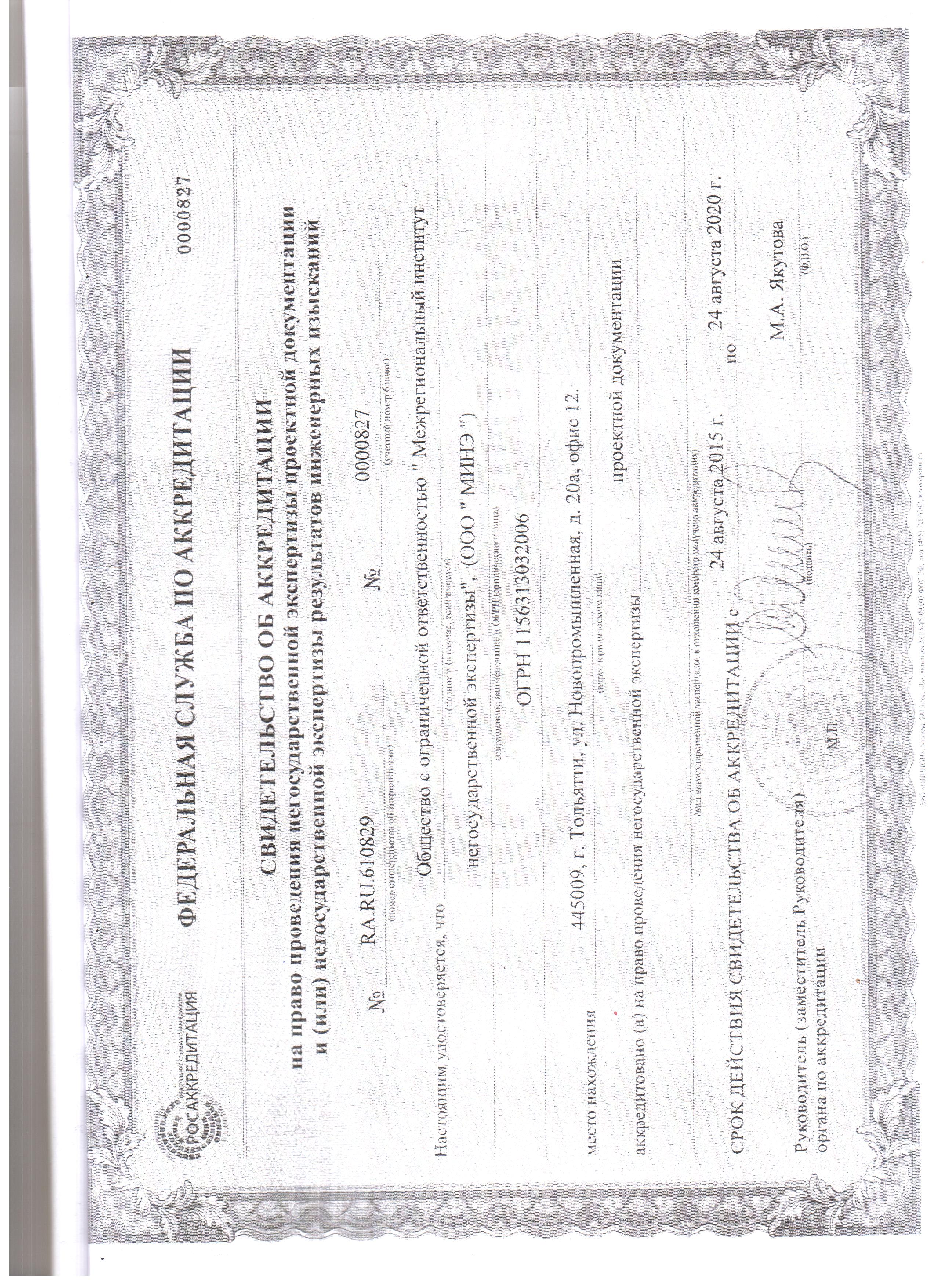 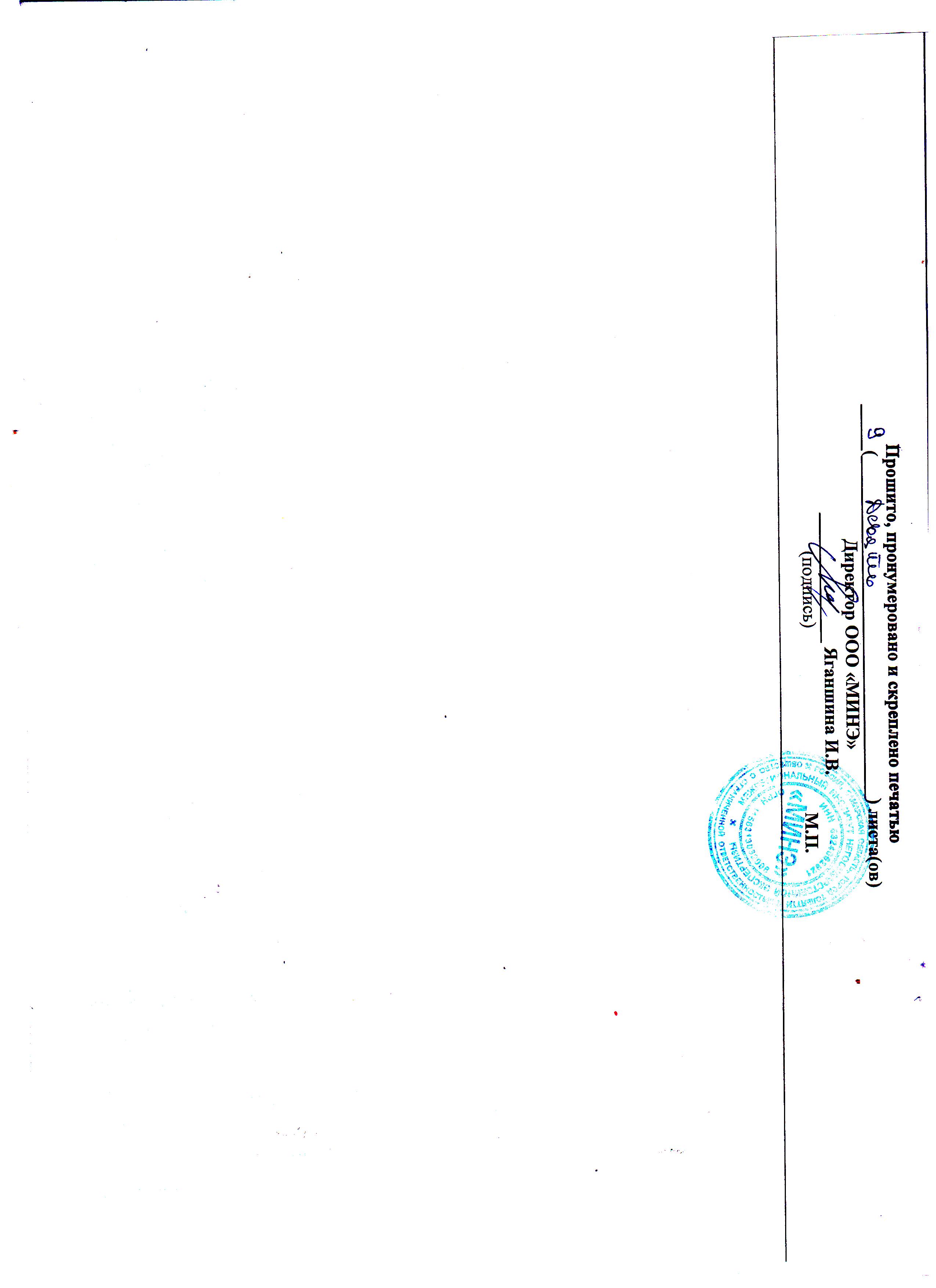 № п/пНаименование документации № тома Обозначение1Подраздел 2, 3. Система водоснабжения.Система водоотведения.5.2, 5.39/16-ИОС2, 32Раздел 7. Проект организации демонтажа79/16-ПОДНаименованиеЕд.изм.1 этап2 этап2 этапВсегоПлощадь участка в границах землеотводам213895138951389513895В т.ч. площадь земельного участка по этапамм274306465646513895Площадь застройким220082133,632133,634141,63Общая площадь зданиям214982,1516303,1316303,1331285,28Общая жилая площадь (при наличии)м211395,289995,499995,4921390,77Нежилая площадь:встроенно-пристроенных нежилых помещенийм22009,012009,012009,01Строительный объем, в т.ч.подземной частим358702413248318,195655,6548318,195655,65107020,199787,65Кол-во этажейэтаж1010-17-жилые, 3-нежилое10-17-жилые, 3-нежилоехКол-во квартир (при наличии)188164164352ИГЭПлотность грунта, г/см³Плотность грунта, г/см³Удельный вес,        кН/м³Удельный вес,        кН/м³Угол внут. трения,       град.Удельнсцеп., кПаМодуль деформ., МПаМодуль деформ., МПаИГЭприр. влаж.водон.прир. влаж.водон.Угол внут. трения,       град.Удельнсцеп., кПаприр. влаж.водон.ИГЭ 1 – насыпной грунт1,7216,86ИГЭ 2 – суглинок твердый, просадочныйα =0,85α =0,951,791,781,911,9017,5417,4418,7218,62232211102418ИГЭ 3 – суглинок полутвердый, непросадочныйα =0,85α =0,951,831,821,931,9217,9317,9318,9118,82222214122722ИГЭ 4 – песок пылеватый, плотныйα =0,85α =0,951,801,7917,6417,5430303228№ п/пНаименование документации № тома Обозначение1Подраздел 2, 3. Система водоснабжения.Система водоотведения.5.2, 5.39/16-ИОС2, 32Раздел 7. Проект организации демонтажа79/16-ПОДНаименованиеЕд.изм.1 этап2 этап2 этапВсегоПлощадь участка в границах землеотводам213895138951389513895В т.ч. площадь земельного участка по этапамм274306465646513895Площадь застройким220082133,632133,634141,63Общая площадь зданиям214982,1516303,1316303,1331285,28Общая жилая площадь (при наличии)м211395,289995,499995,4921390,77Нежилая площадь:встроенно-пристроенных нежилых помещенийм22009,012009,012009,01Строительный объем, в т.ч.подземной частим358702413248318,195655,6548318,195655,65107020,199787,65Кол-во этажейэтаж1010-17-жилые, 3-нежилое10-17-жилые, 3-нежилоехКол-во квартир (при наличии)188164164352